                                 Level 3 App List 2021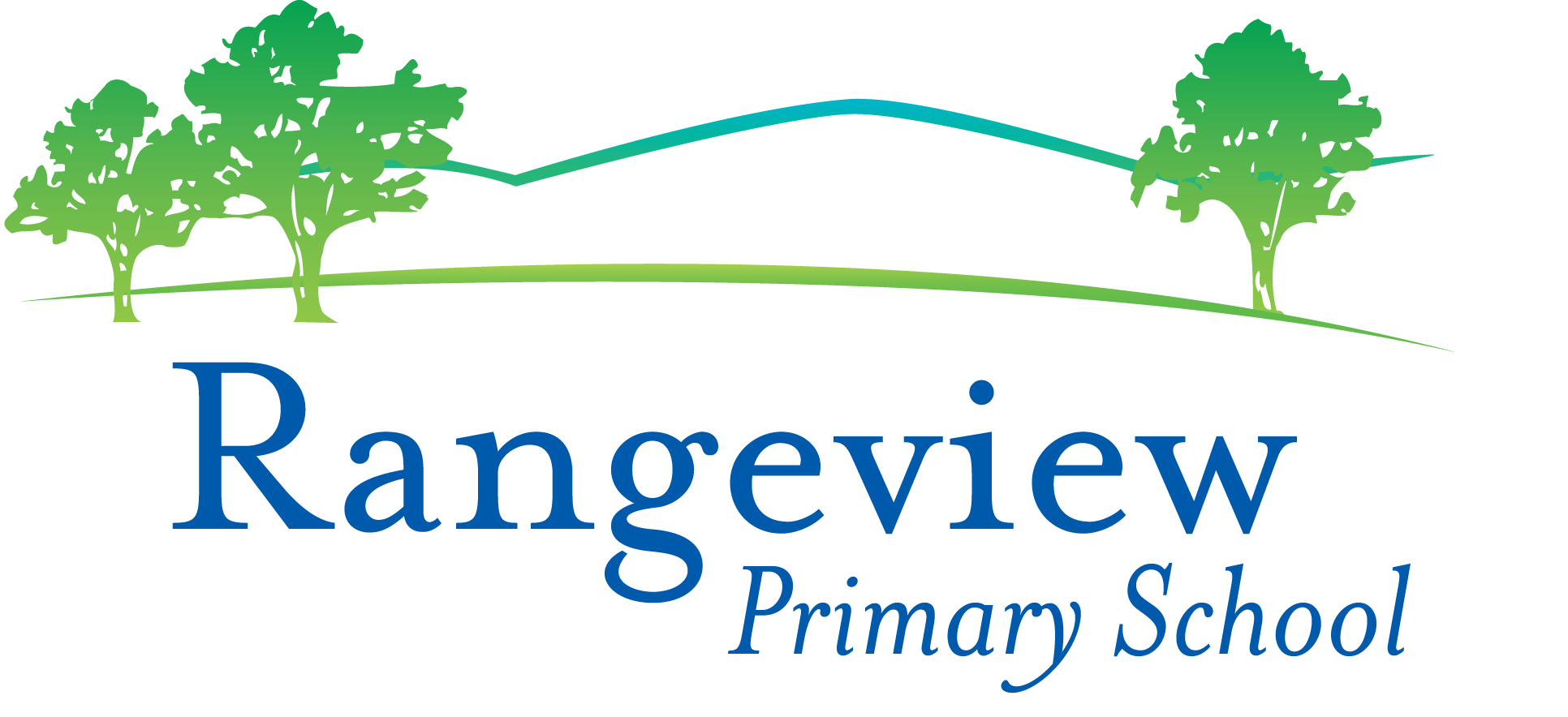 Updated 22/1/2021Many of these Apps are new in Level 3 and will need to be added.There are essential Apps on the Whole School App List that you should already have. Please check the Whole School App List. Mathletics, Reading Eggs, Quick Voice Recorder, iMovie, Seesaw, Book Creator, Popplet and Pic Collage are some of the essential apps from the whole school app list.PRODUCTIVITY FolderMATHS FolderENGLISH FolderCREATIVITY FolderAppCostAppCostSeesawFree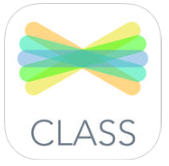 Subtraction!Free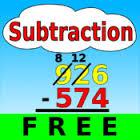 Number Pieces by MLCFree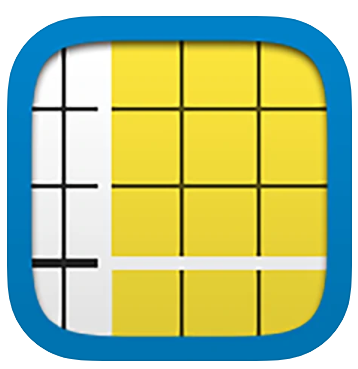 GeoboardFree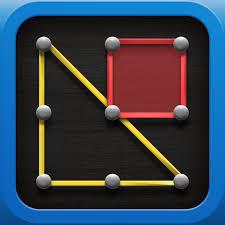 Hopscotch CodingFree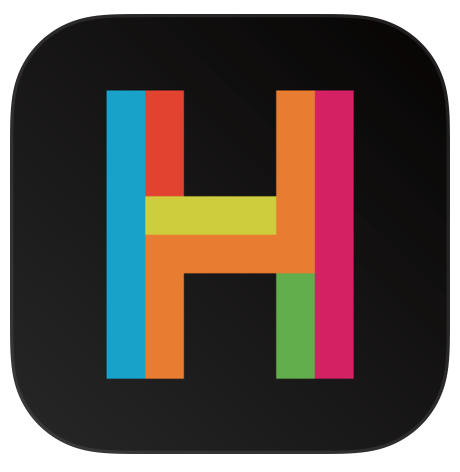 Chart BuilderFree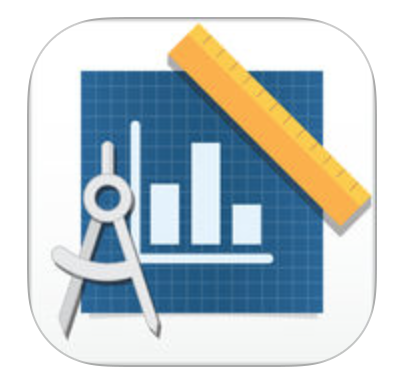 Tynker Coding For KidsFree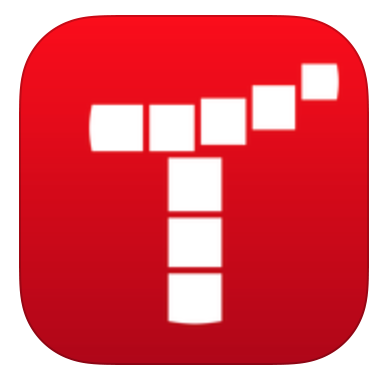 Word Cookies                              Free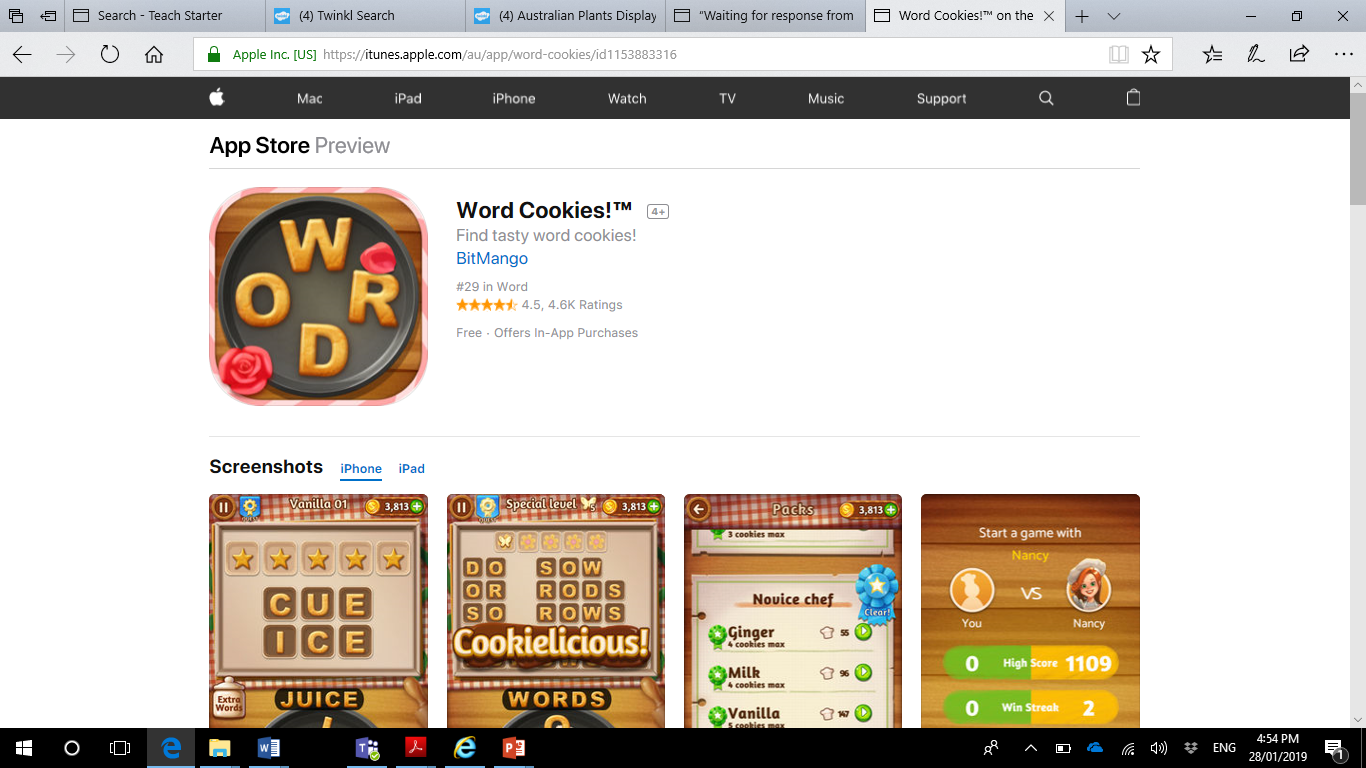 Spelling bee lists 1000+Free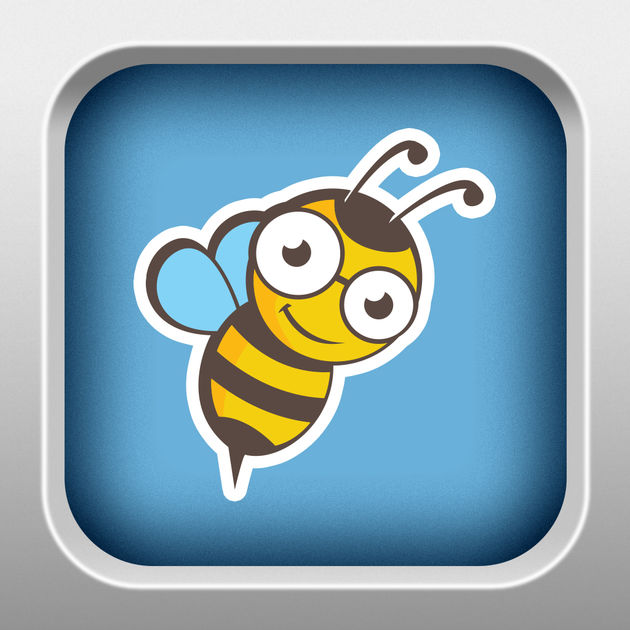 Word NutFree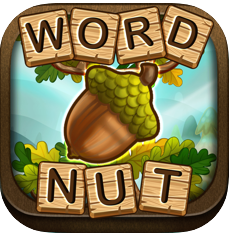 A+ Spelling TestFree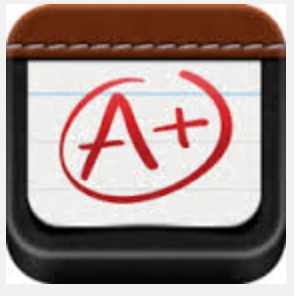 Stop MotionStudioFree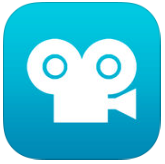 KahootFree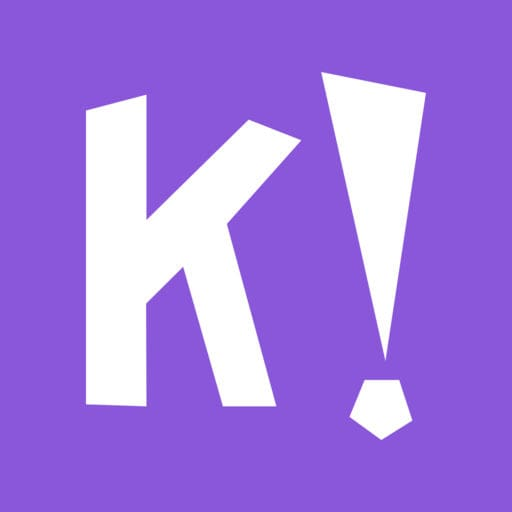 Sphero EduFree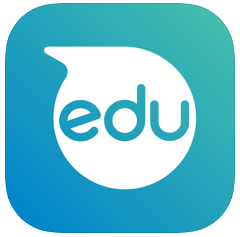 Minecraft: Education EditionFree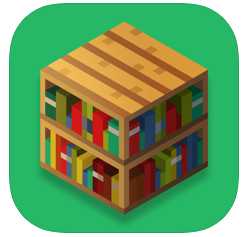 Qrafter – QR code readerFree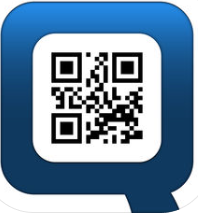 Pic CollageFree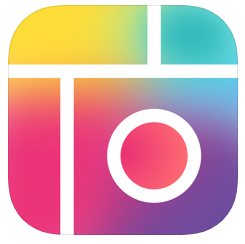 Popplet(Whole School App List)$4.49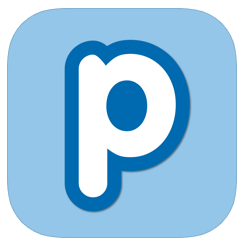 Google EarthFree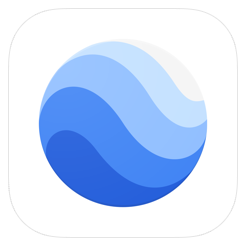 